专业技术岗位评聘系统操作说明本次专业技术岗位评聘系统为试运行，满足基本申报、审核、公示的功能。下一步，系统设计公司将逐步完善其他相关功能，实现网上评审。一、登录地址http://210.44.144.50:8888或人事处网站-评聘工作专栏。二、登录方式户名：qlgd加工号，密码：工号。如：户名：qlgd501701，密码：501701;户名：qlgdh201701，密码：h501701。全校所有人员均可登录，公示材料时可以登录账号查看。登录后请及时修改密码。如图：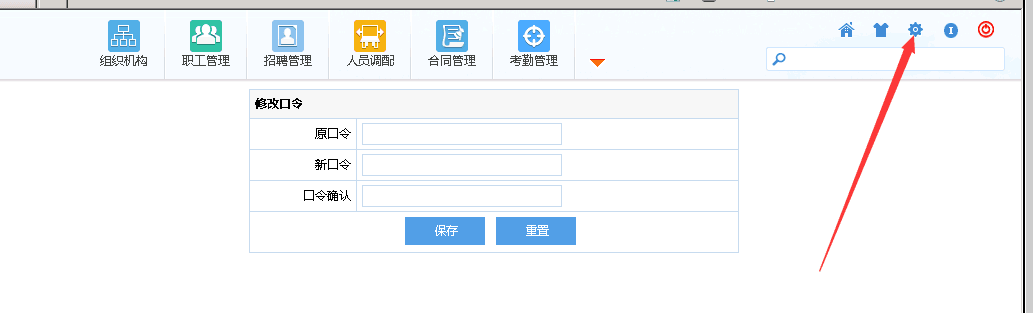 三、申报人员网上申报1、申报人员登录系统后，按照申报的系列填写一览表、评聘表等内容，填写标准见具体填写说明。 其中:推荐单位选项为申报人员把材料要报送的机构。报送某学院选填某学院，报送思政系列选填学生处，报送实验系列选填实验管理中心，教师外其他系列的选填人事处。申报教师岗位为基本信息、教学科研成果两页表、申报教师外岗位为一页表。具体详见填写说明。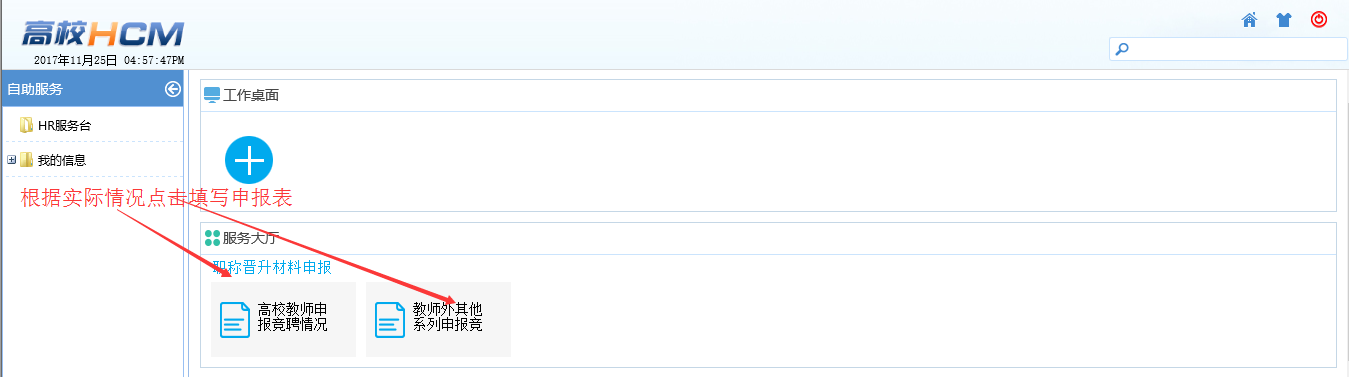 2、申报人员添加论文、项目、奖励等成果的扫描件或pdf文件（申报高级岗位的人员上传相关论文的检索报告，附件上传支持pdf、jpg等多种格式）。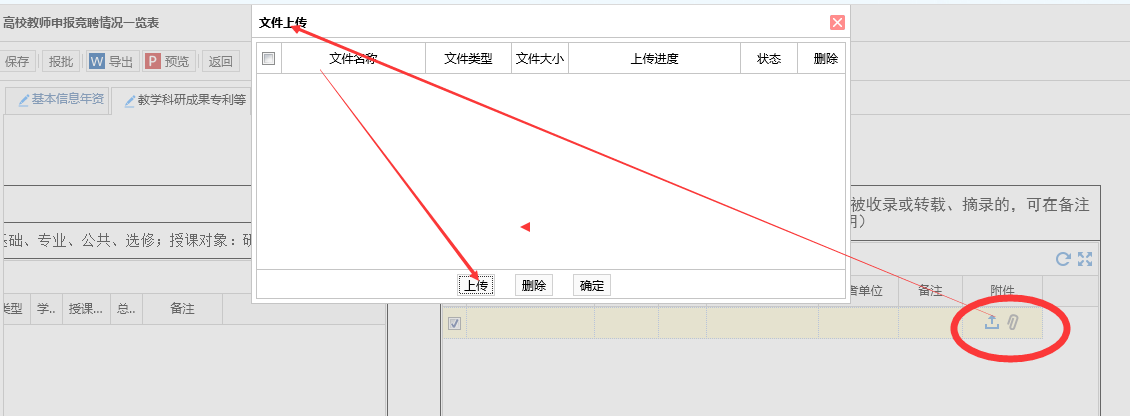 填写完成后，点击报批，由单位负责审核通过后打印。可以点击导出word打印，格式不对的可以调整格式，不允许调整内容，网上内容须与打印上报表格一致。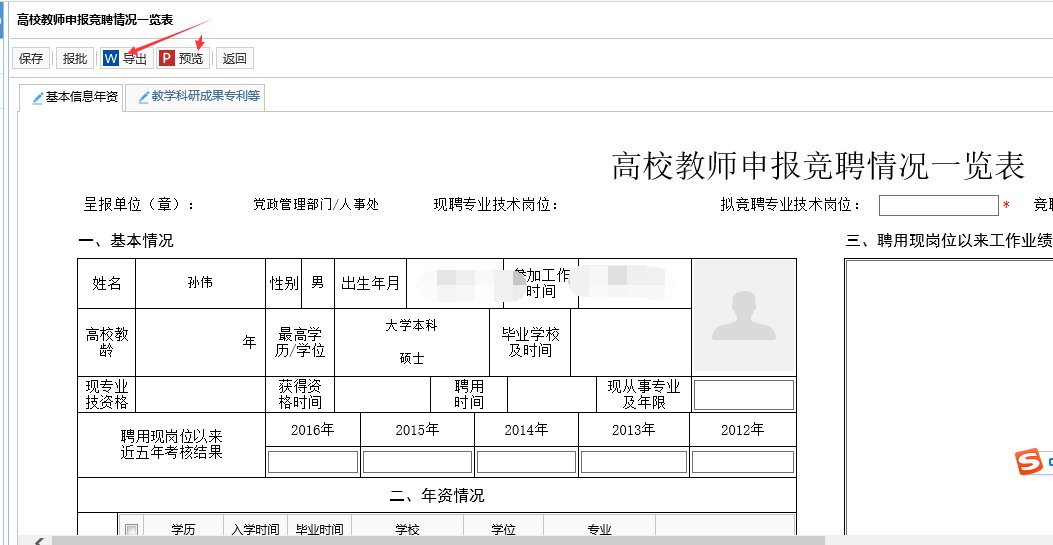 四、单位审核上报各单位审核本单位申报人员表格等资料，将审核通过人员点击上报人事处，审核不通过的可以点击驳回。如图：点击右下角我的任务栏。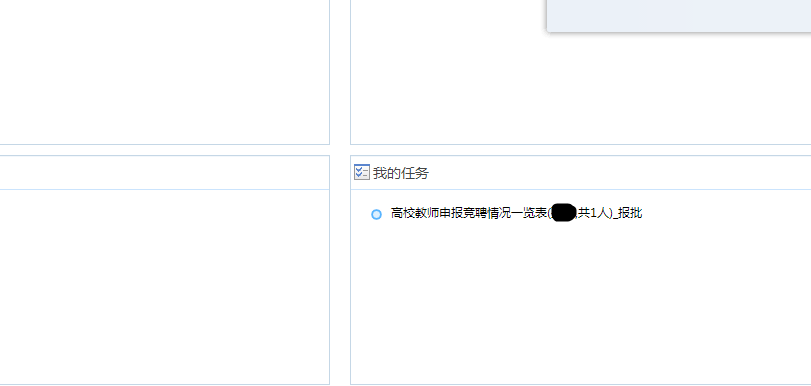 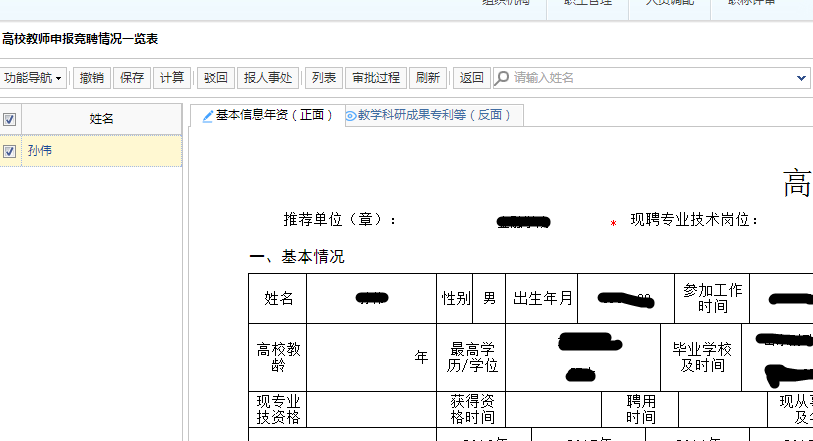 五、公示申报完毕后，学校将从网上公示所有申报人员的材料。查看公示资料个人凭自己的账号登录系统查看。